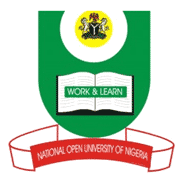 NATIONAL OPEN UNIVERSITY OF NIGERIAJABI FCT ABUJAFACULTY OF SCIENCEFEBRUARY 2017 EXAMINATIONCIT831: Software Engineering MethodologiesTIME ALLOWED: 3HoursINSTRUCTION(S): Attempt any Four (4) questionsQuestion 1When is software said to be fault-free?				- 6 marksDescribe functional and non-functional system requirements	- 3.5 marksList any 3 requirements validation techniques you know		- 3 marksBriefly explain the composition of the architectural model		- 5 marksQuestion 2	Software engineering involves wider responsibilities than simply the application of technical skills. Discuss the issues of professional responsibility that you know– 8 marksSoftware prototyping has many variants. Discuss the demerits of evolutionary prototyping over throwaway prototyping					- 9.5 marksQuestion 3What do you understand by requirements engineering? List and discuss any 5 types of requirement that you know							- 7 marksJustify the use of data flow diagrams in system development		- 4 marksEach of the models used in system development has drawbacks. Discuss the drawbacks of the waterfall model								- 6.5 marksQuestion 4As a professional software developer, justify the concept of systematic software re-use in the context of software engineering?						- 5 marksDiscuss the various classifications of computer-aided software engineering (CASE)– 7.5 marksEnumerate in chronological order, the different stages of the waterfall system development model?								- 5 marksQuestion 5What are functional user requirements? What are the merits and demerits of functional user requirements?								- 9.5 marksRequirements validation guarantees that the defined system requirements fit the customer’s need. Enumerate the requirement checks you would carry out as a system developer?									- 8 marks